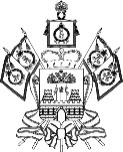 МИНИСТЕРСТВО ТРАНСПОРТАИ ДОРОЖНОГО ХОЗЯЙСТВАКРАСНОДАРСКОГО КРАЯП Р И К А Зот _30.03.2023 г.	№ 165г. КраснодарОб изъятии земельных участков длягосударственных нужд Краснодарского краяВ соответствии со статьями 279 и 281 Гражданского кодекса Российской Федерации, статьями 49, 56.2, 56.3, 56.6 Земельного кодекса Российской Федерации, статьей 15.1 Закона Краснодарского края от 5 ноября 2002 г. № 532-КЗ «Об основах регулирования земельных отношений в Краснодарском крае», Схемой территориального планирования Краснодарского края, утвержденной постановлением главы администрации (губернатора) Краснодарского края от 10 мая 2011 г. № 438, постановлением главы администрации (губернатора) Краснодарского края от 17 декабря 2020 г. № 856 «Об осуществлении бюджетных инвестиций в отдельные объекты капитального строительства и о внесении изменений в постановление главы администрации (губернатора) Краснодарского края от 12 октября 2015 г. № 965 «Об утверждении государственной программы Краснодарского края «Развитие сети автомобильных дорог Краснодарского края», а также приказами департамента по архитектуре и градостроительству Краснодарского края от 24 августа 2017 г. № 270 «Об утверждении документации по планировке территории (проекта планировки и проекта межевания территории) для размещения линейного объекта «Автомобильная дорога ст-ца Стародеревянковская - ст-ца Ленинградская - ст-ца Кисляковская на участке обхода станицы Ленинградской в Ленинградском районе» и от 9 сентября 2022 г. № 220 «Об утверждении внесения изменений в документацию по планировке территории (проект планировки и проект межевания территории) для размещения линейного объекта «Автомобильная дорога ст-ца Стародеревянковская - ст-ца Ленинградская - ст-ца Кисляковская на участке обхода станицы Ленинградской в Ленинградском районе», утвержденную приказом департамента по архитектуре и градостроительству Краснодарского края от 24 августа 2017 г. № 270», п р и к а з ы в а ю:1. Изъять для государственных нужд Краснодарского края земельные участки, указанные в приложении к настоящему приказу.2. Отделу подготовки территорий к строительству управления контрактной службы (Дудник Е.Н.): 1) в течение десяти дней со дня вступления в силу настоящего приказа:направить копию настоящего приказа правообладателям изымаемых земельных участков; направить копию настоящего приказа в Управление Федеральной службы государственной регистрации, кадастра и картографии по Краснодарскому краю;обеспечить опубликование настоящего приказа в порядке, установленном уставом муниципального образования для официального опубликования (обнародования) муниципальных правовых актов, по месту нахождения земельного участка, подлежащего изъятию;2) обеспечить мероприятия по определению размера возмещения за земельные участки, изымаемые для государственных нужд Краснодарского края.3. Отделу презентационной деятельности, технического сопровождения и информационного обеспечения (Сергиенко Е.А.) в течение пяти рабочих дней со дня принятия настоящего приказа разместить его на официальном сайте министерства транспорта и дорожного хозяйства Краснодарского края в информационно-телекоммуникационной сети «Интернет».4. Контроль за выполнением настоящего приказа возложить на первого заместителя министра транспорта и дорожного хозяйства Краснодарского края Косьянова А.В.5. Приказ вступает в силу со дня его подписания.Министр                                                                                           А.Л. Переверзев